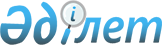 “Мал жаятын орындарды айқындау туралы” Жаңадария ауылдық округі әкімінің 2017 жылғы 6 қаңтардағы № 1 шешімінің күші жойылды деп тану туралыҚызылорда облысы Жалағаш ауданы Жаңадария ауылдық округі әкімінің 2017 жылғы 15 мамырдағы N 3 шешімі. Қызылорда облысының Әділет департаментінде 2017 жылғы 23 мамырда № 5844 болып тіркелді
      “Қазақстан Республикасындағы жергілікті мемлекеттік басқару және өзін-өзі басқару туралы” Қазақстан Республикасының 2001 жылғы 23 қаңтардағы Заңына сәйкес Жаңадария ауылдық округінің әкімі ШЕШІМ ҚАБЫЛДАДЫ:
      1. “Мал жаятын орындарды айқындау туралы” Жаңадария ауылдық округі әкімінінің 2017 жылғы 6 қаңтардағы № 1 шешімінің (нормативтік құқықтық актілерді мемлекеттік тіркеу Тізілімінде 2017 жылғы 8 ақпанда № 5721 болып тіркелген, 2017 жылғы 12 ақпанда "Жалағаш жаршысы" газетінде жарияланған және 2017 жылғы 27 ақпанда Қазақстан Республикасы нормативтік құқықтық актілерінің эталондық бақылау банкінде жарияланған) күші жойылды деп танылсын.
      2. Осы шешім алғашқы ресми жарияланған күнінен бастап қолданысқа енгізіледі.
					© 2012. Қазақстан Республикасы Әділет министрлігінің «Қазақстан Республикасының Заңнама және құқықтық ақпарат институты» ШЖҚ РМК
				
      Жаңадария ауылдық

      округі әкімі

Р.Ақпанбетов
